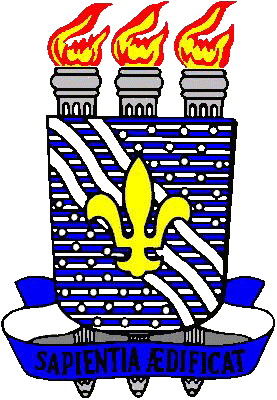 UNIVERSIDADE FEDERAL DA PARAÍBACENTRO DE CIÊNCIAS AGRÁRIASPROGRAMA DE PÓS-GRADUAÇÃO EM AGRONOMIARELATORIO DAS ATIVIDADES DE ESTÁGIO DOCÊNCIA(PERÍODO ____)Nome do Discente: Matrícula: Nível: Disciplina da Graduação: Professor da Disciplina:Período da Graduação: Areia, ParaíbaMarço de 2022IntroduçãoO bolsista João Pedro da Silva realizou auxílio à docência na disciplina Ecologia Básica da grade curricular do curso de Ciências Biológicas da UFPB, durante o período letivo de 2020.1, sob supervisão do Prof. Dr. Daniel Oliveira Mesquita. O objetivo do auxílio à docência é apoiar o professor responsável no desenvolvimento das atividades teóricas e práticas; motivar os alunos a dominarem os conceitos básicos relacionados à Ecologia; identificar quais as dificuldades dos alunos com relação à disciplina que acabam levando a reprovação e/ou evasão. Com a implementação dessa proposta espera-se obter um aumento no número de alunos aprovados, a redução na evasão/trancamento, além do aumento na nota média da turma.ObjetivosA execução do presente estágio, vinculado à disciplina de Ecologia Básica, tem como objetivos: Apoiar o professor responsável pela disciplina Ecologia Básica no desenvolvimento das atividades teóricas e práticas.Melhorar o processo de ensino-aprendizagem em Ecologia, oferecendo uma prática pedagógica diversa, ministrada sob o ponto de vista de um estudante de pós-graduação.Motivar os alunos a dominarem os conceitos básicos relacionados à Ecologia e desenvolverem uma atitude científica frente às hipóteses que essa ciência esta testando, a fim de compreender como se dá as interações entre organismos, o meio e as forças antrópicas da sociedade industrial moderna.  Auxiliar o graduando a reconhecer o papel da ciência da Ecologia para a sociedade moderna e a importância de seu engajamento como aluno de biologia e, futuramente, como multiplicador destes conceitos.Descrição da metodologia das aulas	O bolsista acompanhou todas as aulas de Ecologia Básica, ministradas pelo prof. Daniel Mesquita, realizadas durante o período de janeiro a março de 2020. Antes de iniciar o estágio, o bolsista teve acesso ao cronograma de atividades da disciplina, foram discutidas quais as atividades seriam aplicadas e como seria a sua participação na disciplina. O trabalho desempenhado pelo estagiário consistiu em duas etapas. Em um primeiro momento atuou na qualidade de ouvinte e monitor da disciplina (janeiro/2020). Em um segundo momento, como assistente do professor, ministrando alguns tópicos de aulas e esclarecendo dúvidas dos alunos da disciplina (fevereiro e março/2020).As aulas foram realizadas de forma expositiva – dialógica, através de uma apresentação em Power Point com o auxílio de um projetor multimídia (data-show) e quadro branco como recursos didáticos. Durante o período do estágio, o bolsista participou das aulas, bem como ministrou aulas/seminários aos alunos e também acompanhou seminários realizados por eles. O atendimento aos graduandos para esclarecimento de dúvidas foi realizado durante a aula, ou em momentos apropriados, em caráter individual ou em pequenos grupos, sempre que possível, no intervalo ou no final das aulas. Cronograma de atividades das aulas24/Janeiro/2020 – Planejamento: Projetos Científicos em Ecologia. Planejamento junto ao docente sobre os projetos a serem desenvolvidos na disciplina (estudos de caso). 30/Janeiro/2020 – Planejamento: Projetos Científicos em Ecologia (continuação). Planejamento junto ao docente sobre os temas crescimento populacional; flutuações e controle de populações. 06/Fevereiro/2020 – Tema da aula: Competição intra e interespecífica. Conceitos de competição intra e interespecífica; interações ecológicas baseadas em seus efeitos, efeitos potenciais da competição. Participação como ouvinte e auxiliando como monitor da disciplina.11/Fevereiro/2020 – Tema da aula: Distribuição Espacial.Conceito de habitat e nicho ecológico. Distribuição, Isolamento e Territorialidade. Populações e Metapopulações. Aula ministrada com Data Show e quadro branco.27/Fevereiro/2020 – Tema da aula: Índices de Diversidade. Riqueza, Diversidade e Equitabilidade. Índices mais utilizados em ecologia, prós e contras. Diversidade de Espécies versus Diversidade Genética. Aula ministrada com Data Show e quadro branco.04/Março/2020 – Tema da aula: Otimização de Energia. Otimização de Energia. Teoria do forrageamento ótimo. Aula ministrada com Data Show e quadro branco. Apresentação de artigo científico recente sobre o tema e leitura recomendada aos alunos. Aula ministrada com Data Show e quadro branco.11/Março/2020 – Tema da aula: Dispersão de sementes (aula de campo). Aula de campo sobre dispersão de sementes. Alunos caminharam pelo Campus da UFPB, acompanhados do professor e estagiário. Análise de árvores presentes na Mata do Campus. Coleta de sementes através de transectos, registrando a abundância de sementes de acordo com a distância do caule. Ao retornar para sala de aula, dados foram compilados em planilha eletrônica. 16/Março/2020 – Tema da aula: Dispersão de sementes (análise dos dados). Aula prática para demonstrar a análise de dados coletados na aula anterior. Construção de gráficos. Interpretação dos resultados. Inferências sobre a dispersão de sementes como estratégia reprodutiva das plantas. Ao fim da aula, foi solicitado um relatório da atividade. Aula ministrada com Data Show e quadro branco. Resultados previstos e impactos observados	A disciplina de Ecologia Básica foi disponibilizada no período de 2020.1 para alunos do curso de Ciências Biológicas. O estágio docência proporcionou ao bolsista, além de novos conhecimentos sobre o conteúdo da disciplina, o desenvolvimento de novas práticas de ensino e uma integração com os alunos dos cursos de graduação.Referências bibliográficas utilizadas na disciplinaGOTELLI, N.J. 2007. Ecologia. 3ª ed. Editora Planta. 260p.ODUM, E. P. 2007. Fundamentos de Ecologia. Ed. Thomson, Rio de Janeiro. 612p.RICKLEFS, R. E. 2003. A Economia da Natureza. 5ª ed. Ed. Guanabara Koogan, Rio de Janeiro. 470 p.TOWSEND, C. R. & BEGON, M. 2006. Fundamentos em Ecologia. 2ª ed. Ed. Artmed. 592p. O presente relatório é apenas um modelo, ficando o Estagiário Docente livre para sua elaboração. (Favor, editar com seus dados e enviar em formato PDF para o e-mail ppga@cca.ufpb.br)Finalizado o relatório, o mesmo deve ser entregue à secretaria do PPGA, acompanhado do formulário final de Estágio Docência assinado pelo professor da disciplina, relatando o desempenho do estagiário.A Coordenação.